SaksfremleggGF 19. juni 2021 Styreleders tale Kort fremstilling av saken Tradisjonen tro vil styreleder Jørn-Henning Theis holde styreleders tale til generalforsamlingen. Talen inneholder et tilbakeblikk, en statusoppdatering og et fremblikk på Sjømannskirkens arbeid. Det gis anledning til spørsmål og kommentarer.  Hovedstyrets forslag til vedtak:Generalforsamlingen tar styreleders tale til orientering. Prosess videre --- slutt på innstilling ---Hovedstyret tar med momenter fra samtalen og kommentarene til styreleders tale med i det videre arbeidet i hovedstyret. Saksbehandler:Jeffrey Huseby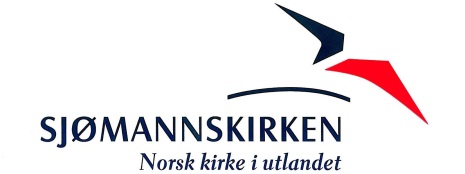 Behandlende organMøtedatoGeneralforsamling19.06.21